Instrukcja przygotowania Indywidualnego planu rozwoju edukacyjnego ucznia (IPRE) w projekcie „Lubelskie wspiera uzdolnionych 2023-2024”Indywidualny plan rozwoju edukacyjnego ucznia jest dokumentem, którego rolą jest wskazanie zainteresowań ucznia, kierunku jego rozwoju oraz działań, jakie podejmie i sfinansuje dzięki otrzymanemu stypendium. Dokument należy pobrać na swój komputer, wypełnić wraz z opiekunem dydaktycznym w arkuszu kalkulacyjnym i zapisać (plik będzie niezbędny do przygotowania dwóch sprawozdań: semestralnego oraz końcowego), następnie wydrukować, podpisać i dołączyć do wniosku o przyznanie stypendium. W indywidualnym planie rozwoju edukacyjnego ucznia wskazuje się planowany kierunek rozwoju i działania, jakie zostaną podjęte w ramach stypendium. Zaplanowane aktywności będą podstawą do przygotowania sprawozdań z realizacji IPRE: sprawozdania semestralnego i sprawozdania końcowego. Zaplanowane aktywności powinny być realne do osiągnięcia oraz adekwatne do możliwości psychofizycznych ucznia. Na tym etapie należy także zastanowić się nad planowanymi wydatkami. Powinny one być powiązane z działaniami, jakie uczeń będzie podejmował w celu swojego rozwoju. Przykładowy wzór wypełnienia indywidualnego planu rozwoju edukacyjnego ucznia: 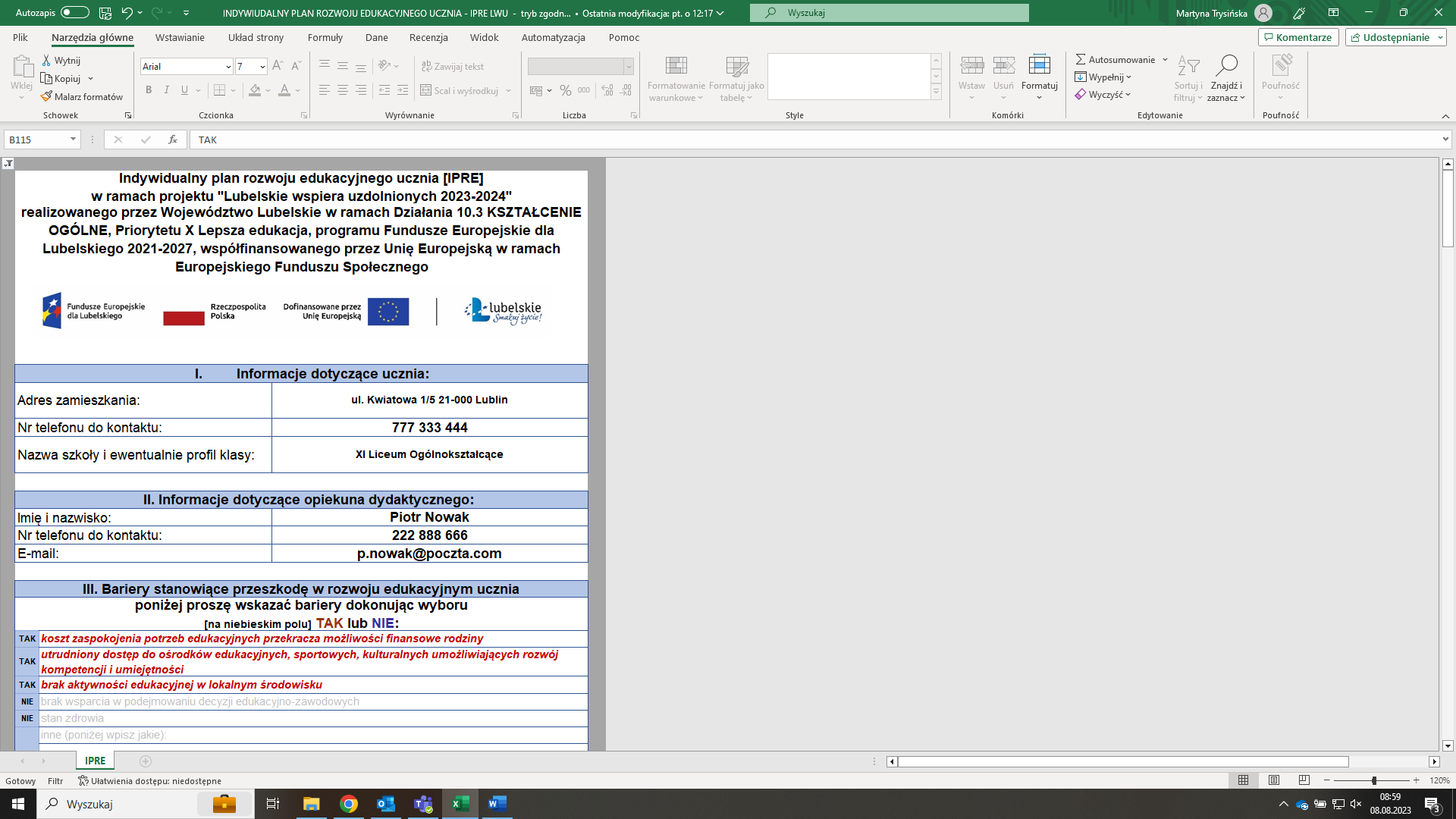 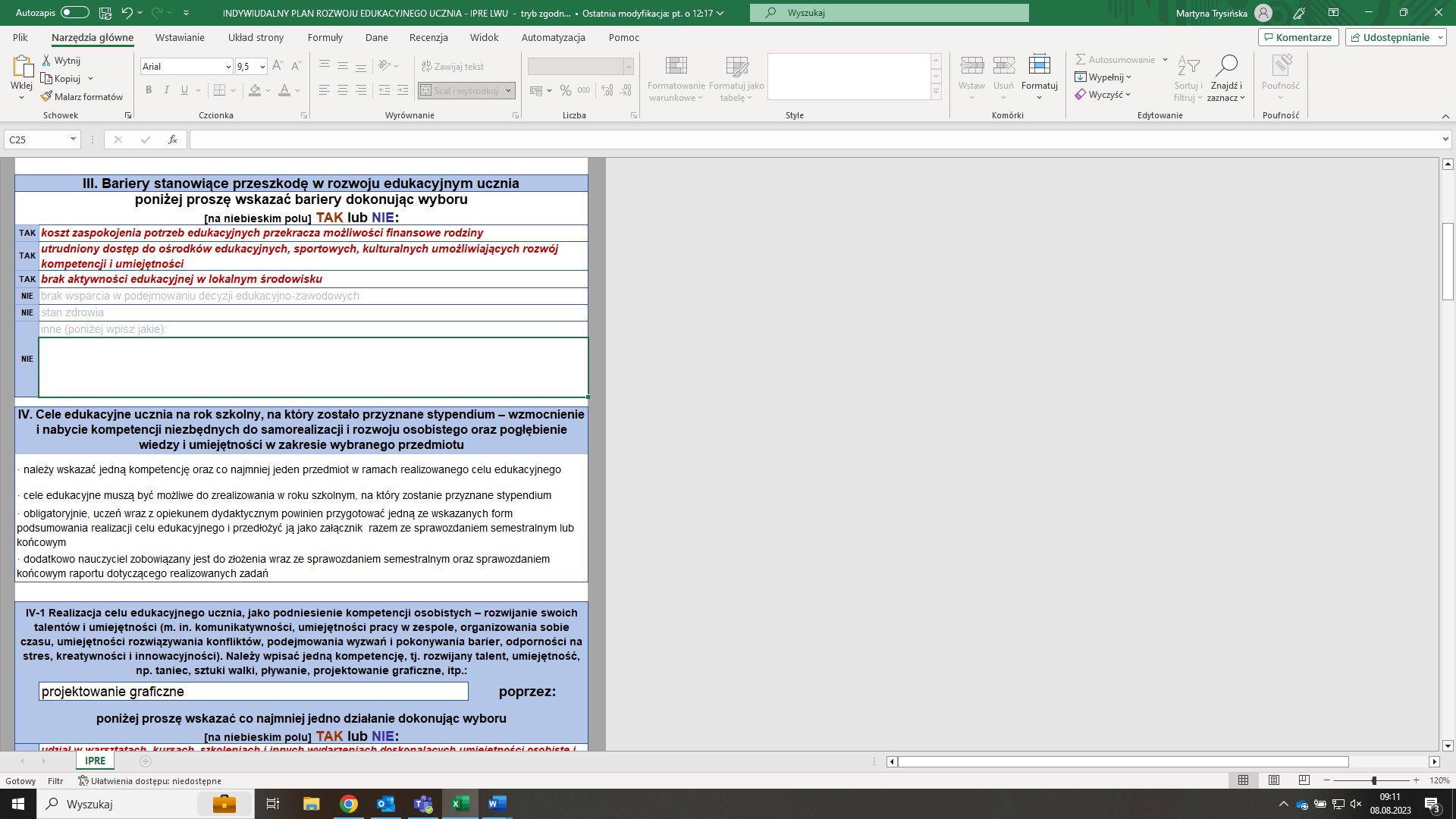 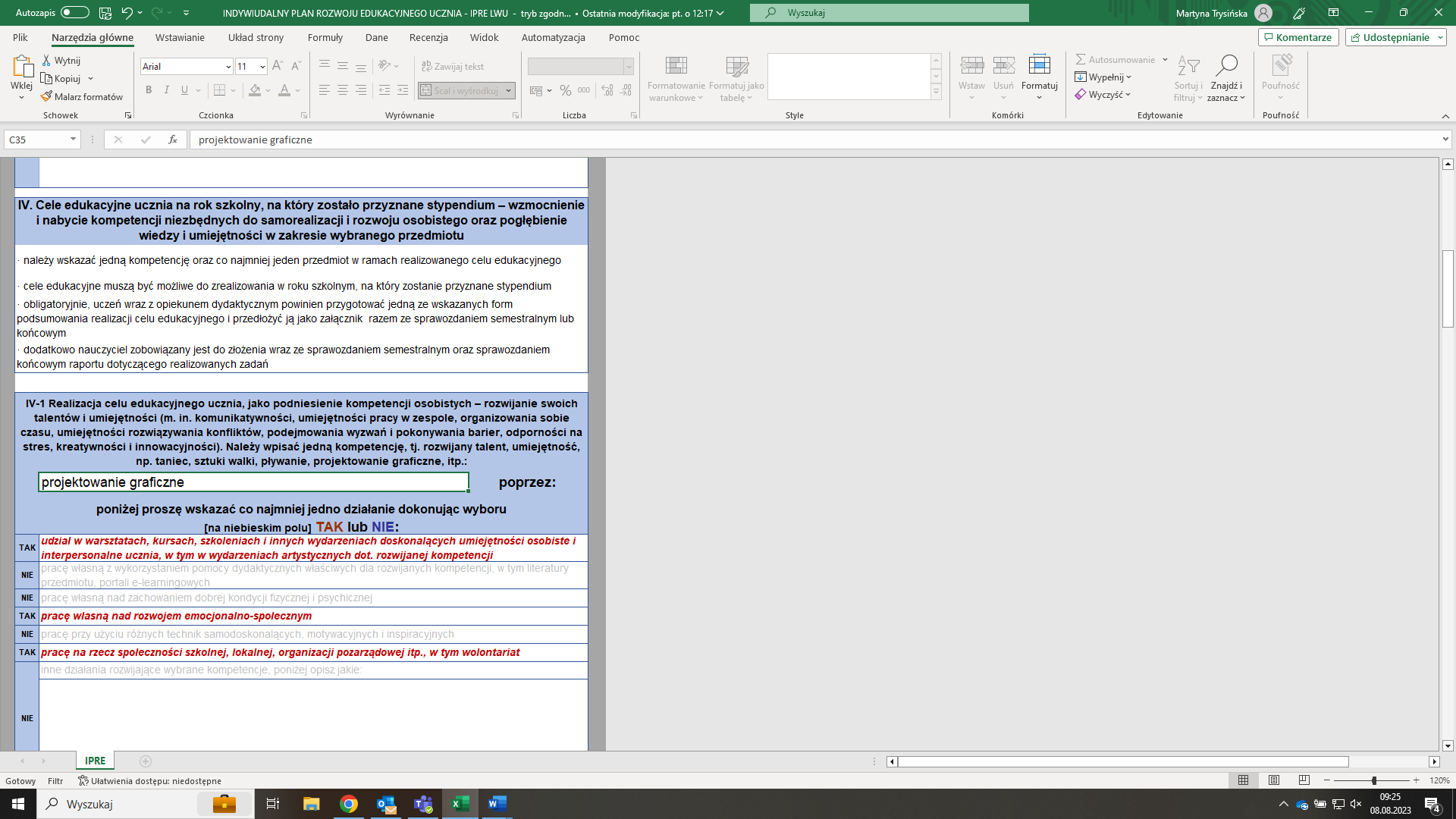 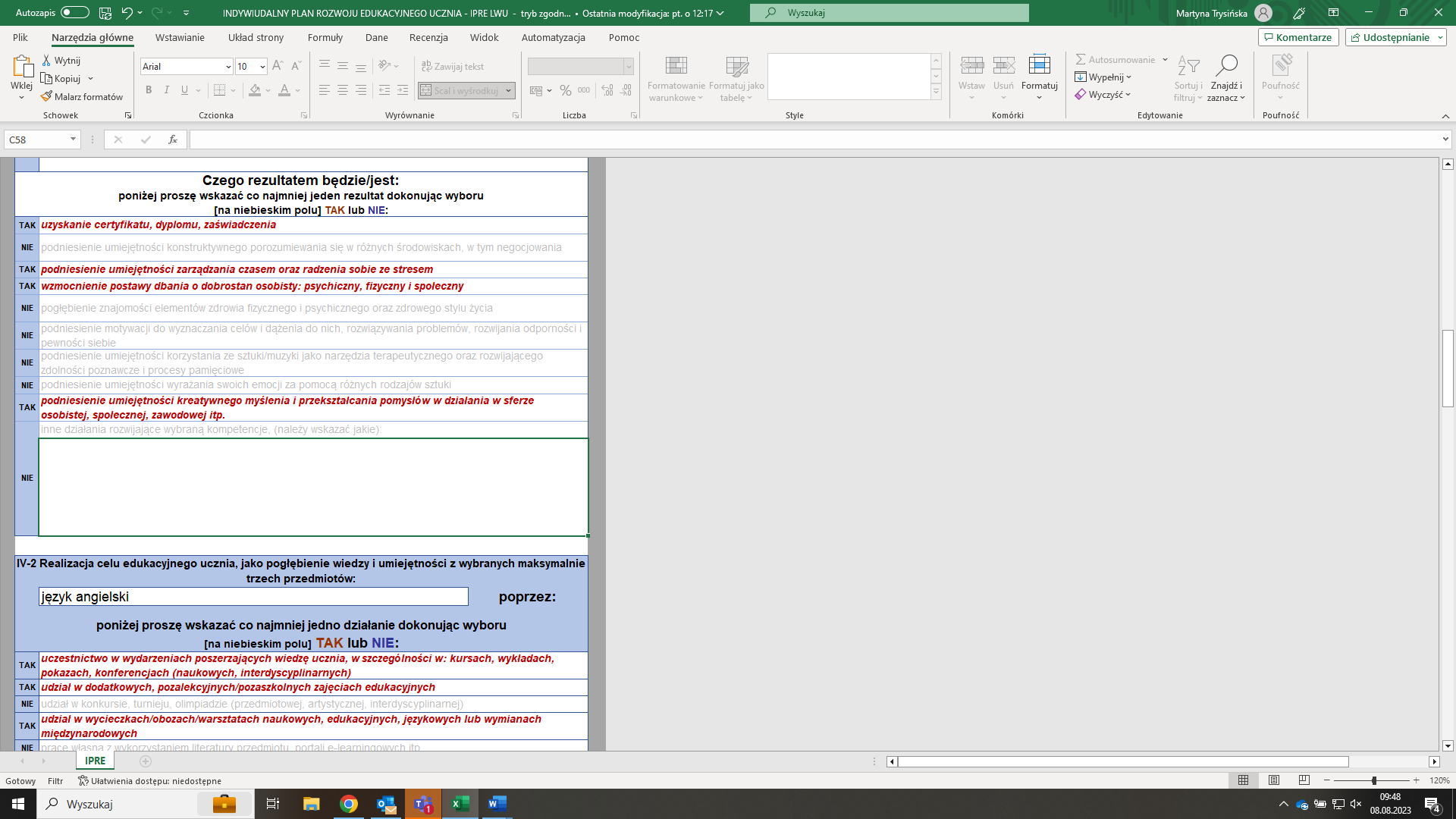 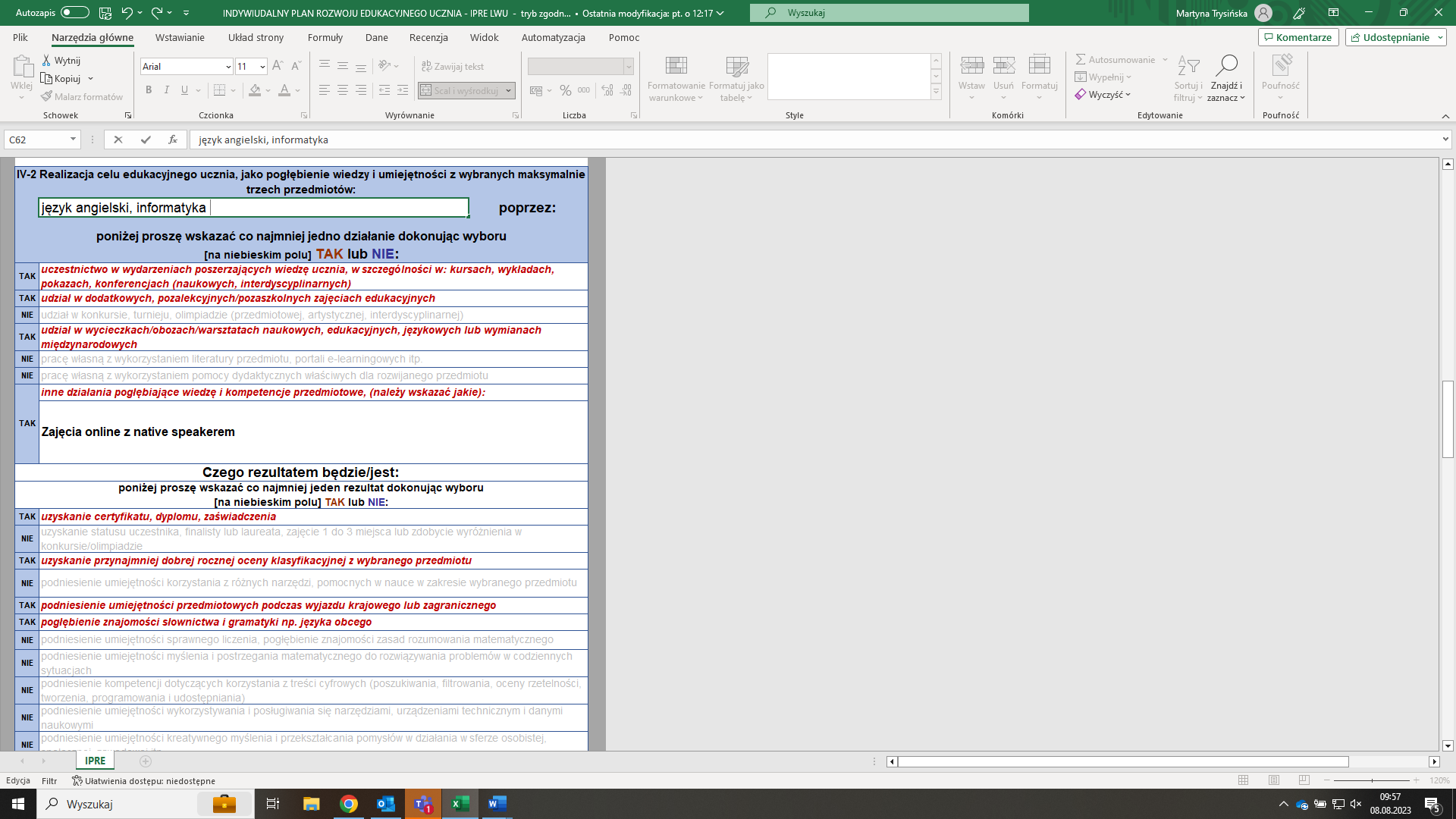 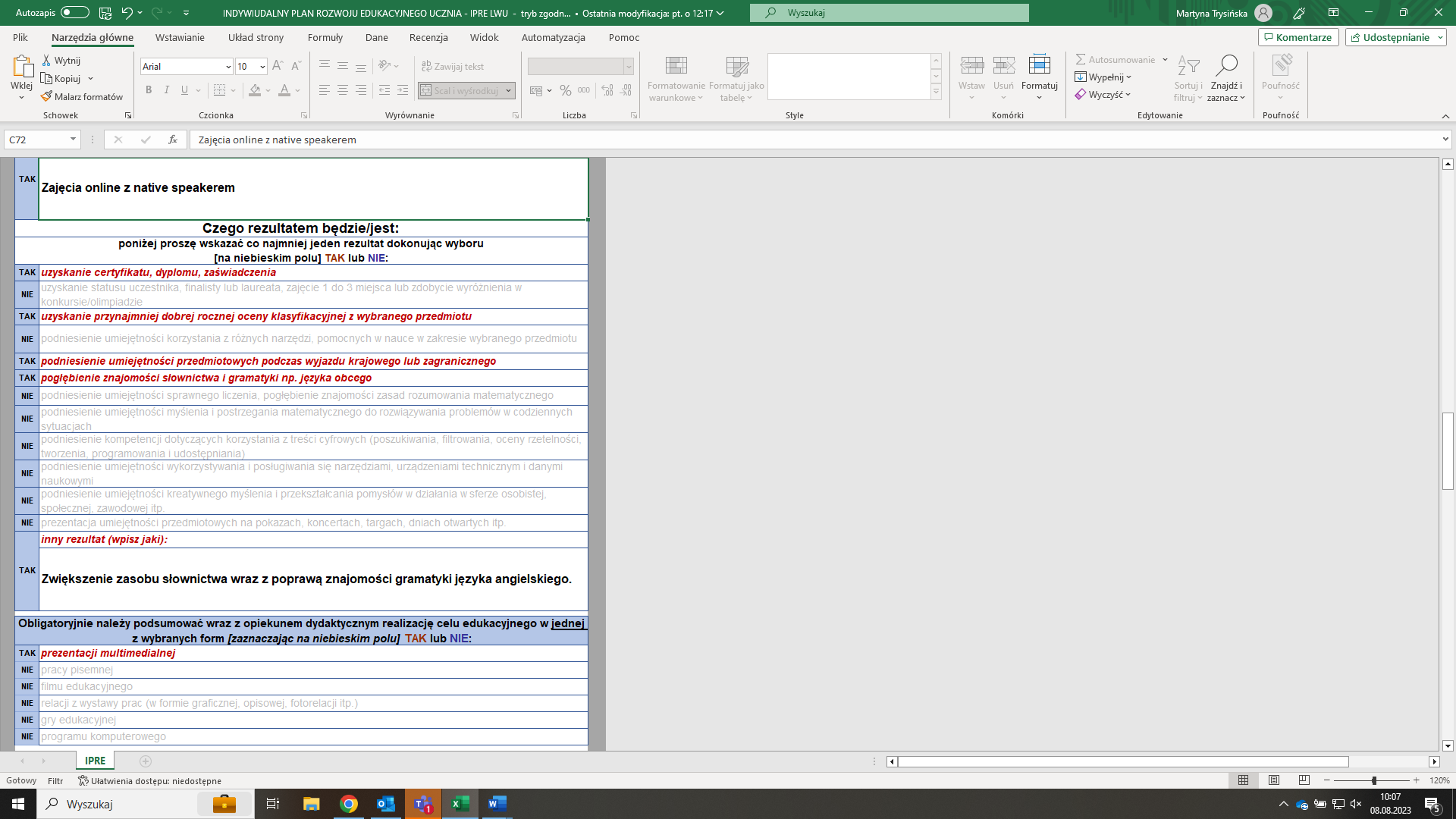 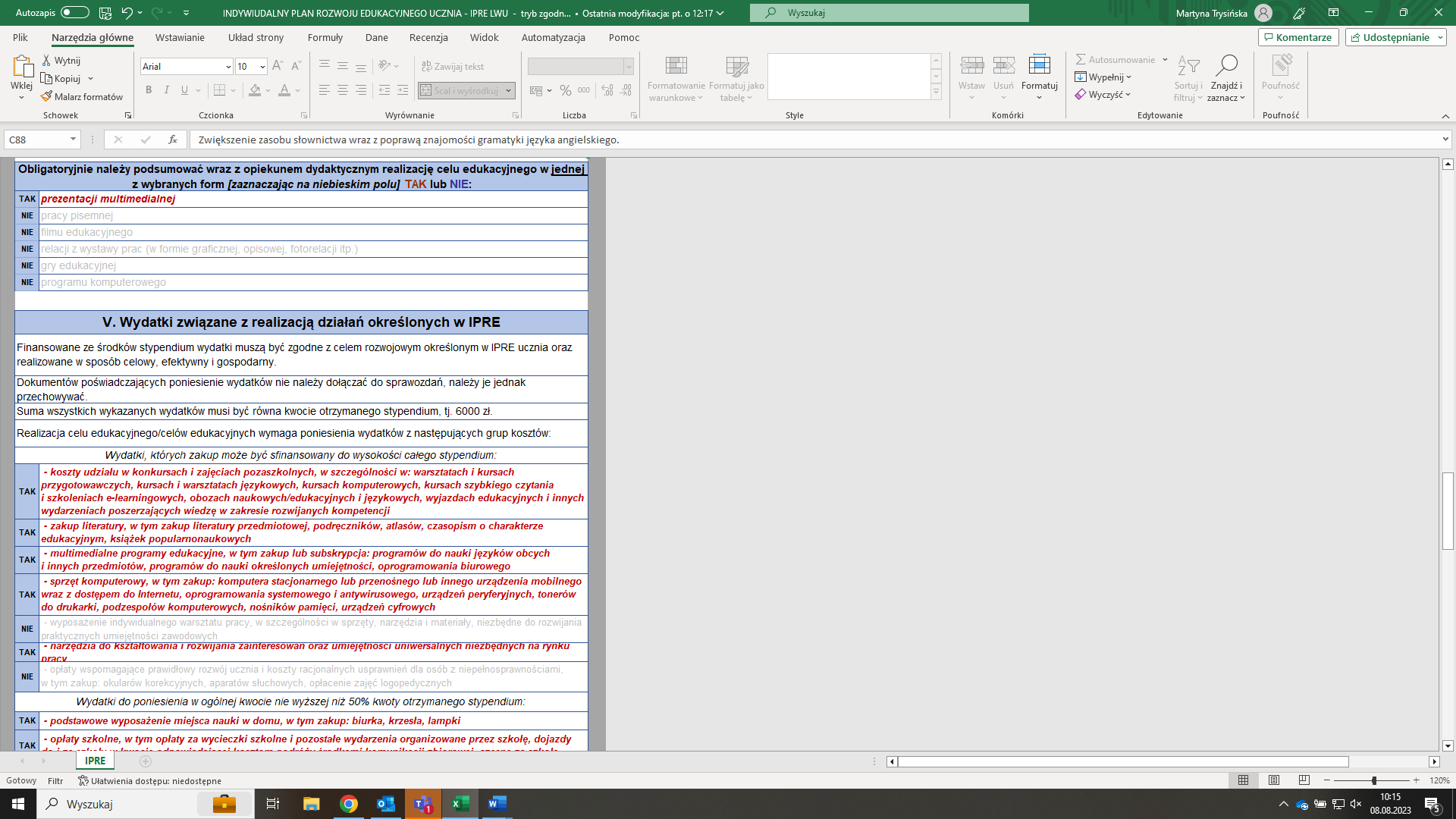 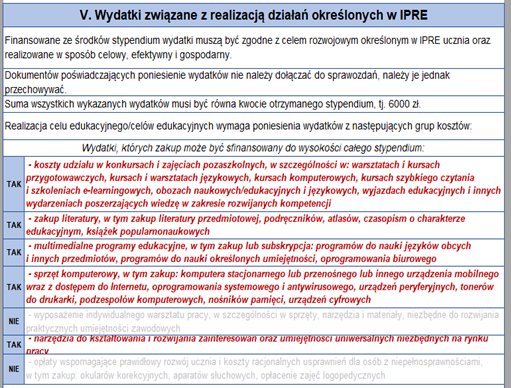 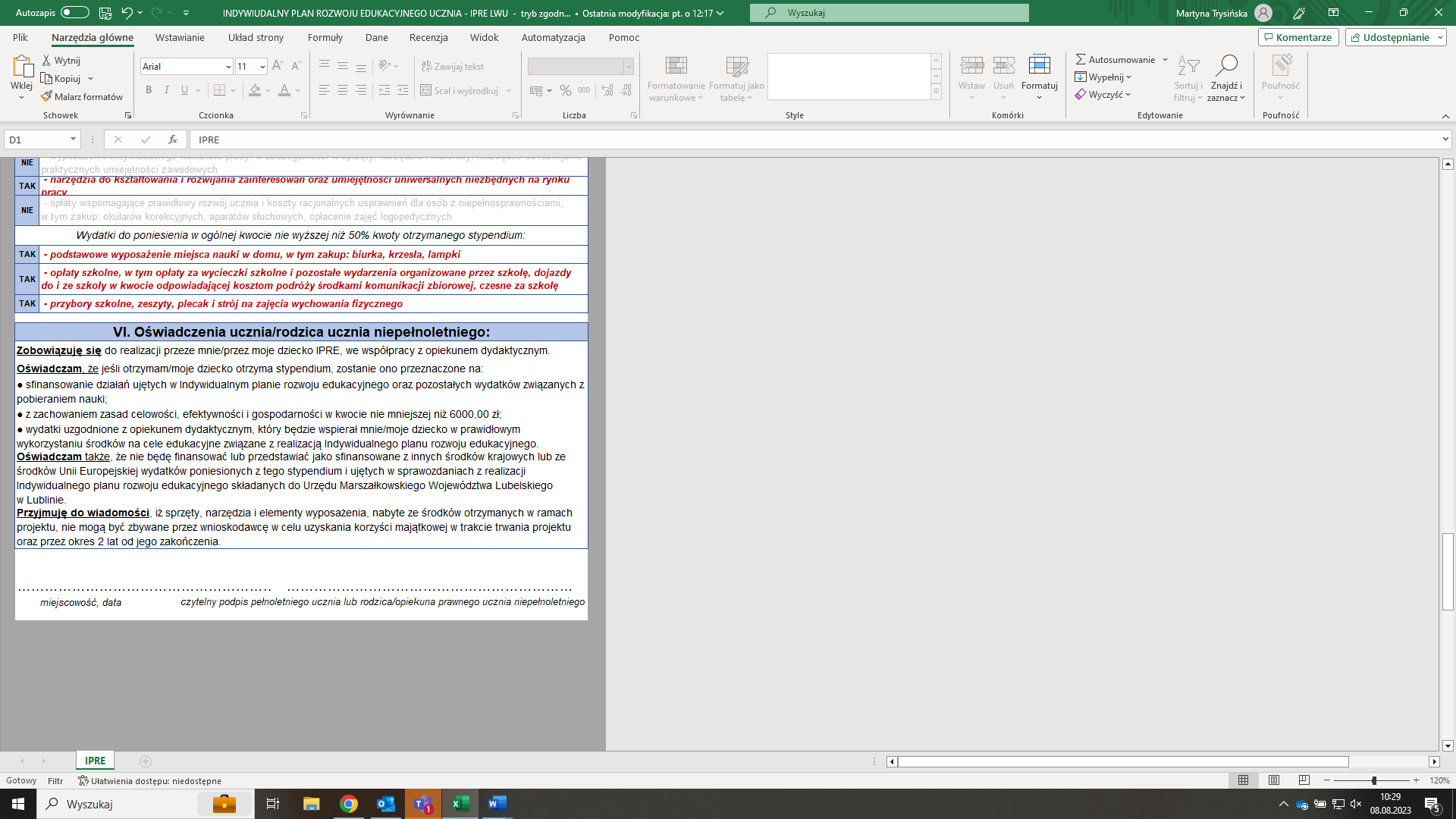 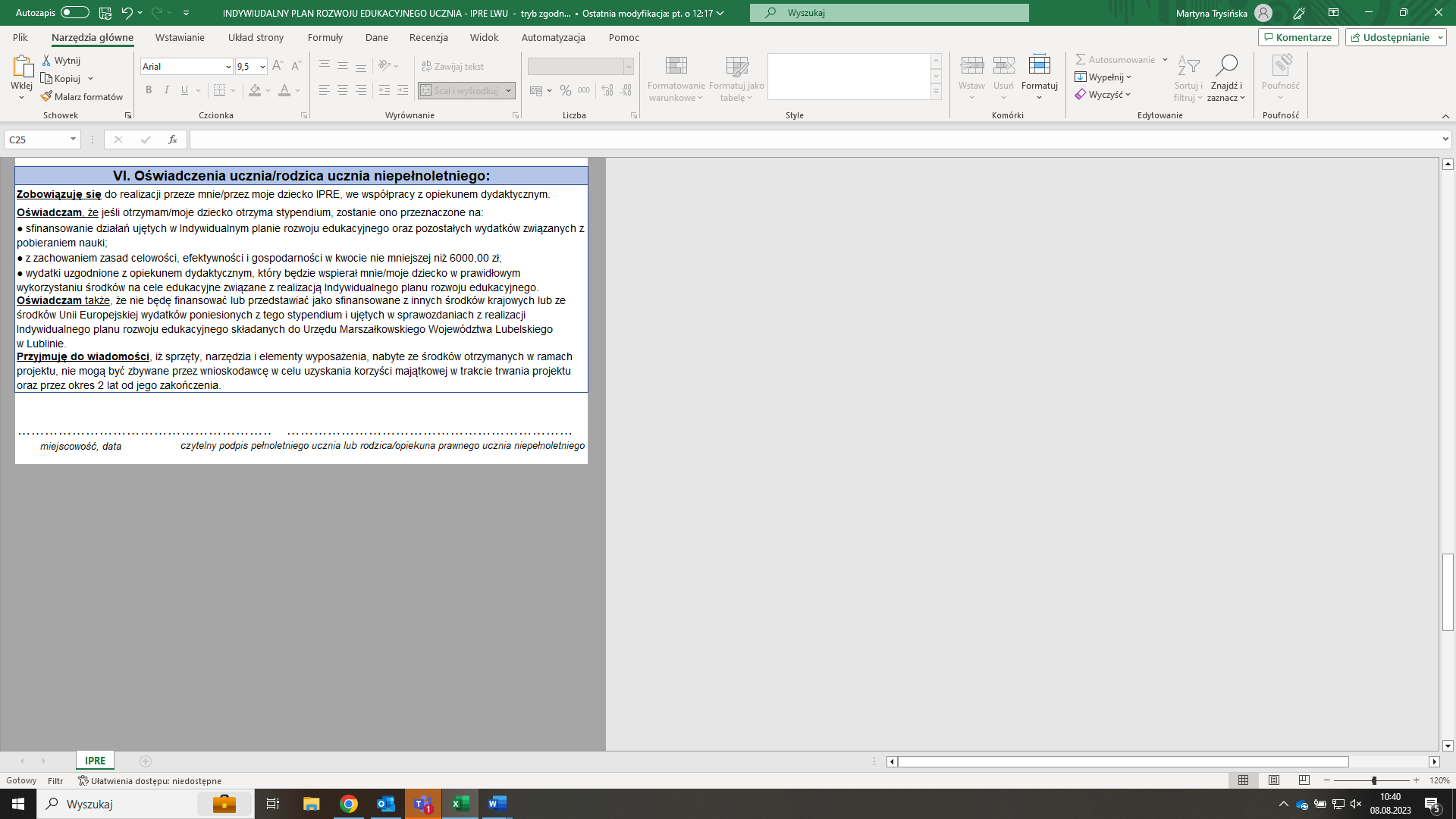 